- كلية الحكمة الجامعة -استمارة وصف المقرر الدراسي
للعام الدراسي   2023  / 2024الكلية: كلية الحكمة الجامعة – بغدادالقسم: الدراسات الاسلاميةاسم المقرر (المادة الدراسية): فقه الجنايات/الرابعاستاذ المادة: أ.م.د عبد الرحمن احمد عبد وصف المقرر الدراسييوفر وصف المقرر خطة مكتوبة، وإيجازاً مقتضباً لأهم خصائص المادة الدراسية وطرائق التعليم والتعلم وطرائق التقييم وتوضيح مخرجات التعلم المتوقع من الطالب تحقيقها مبرهناً عما إذا كان قد حقق الاستفادة القصوى من فرص التعلم والتعليم المتاحة.اهداف المقرر (اهداف المادة الدراسية) الرئيسية: يهدف هذا المقرر الى تعليم  الطلاب عقيدتهم  الصحيحة وترسيخ الايمان في قلوبهم وبناء شخصيتهم وفق البنية الاسلامية الصحيحة, لكي يكونوا عنصر مفيد في المجتمع.البنية التحتية للمقرر الدراسي: الكتاب المقرر الاساسي: اصول الدين الاسلامية          المراجع (المصادر - وتشمل: المجلات العلمية , التقارير ,.... )                الموصي بها لتعزيز مستوى الطالب: الكتب والمراجع الموصي بها لتعزيز مستوى الطالب: العقيد الاسلامية ومذاهبهاالمراجع الالكترونية, مواقع الانترنيت الموصي بها لتعزيز مستوى الطالب: مكتبة نور. مخرجات المقرر الدراسي و طرائق التعليم والتعلم و طرائق التقييم:-بنية المقرر الدراسيخطة تطوير المقرر الدراسيالاسئلة الافتراضية نهاية كل موضوع.الاثار والاهداف القيمة والسلوكية في كل موضوع .--------------------------------------------------------------------------------------------التوقيع:اسم استاذ المادة : أ.م.د عبد الرحمن احمد عبد التاريخ:   8/   1 /2024- - - - - - - - - - - - - - - - - - - - - - - - - - - - - - - -دقـق الجانب العلمي للملف من قبل اللجنة العلمية في القسماللجنة العلمية في القسم:- - - - - - - - - - - - - - - - - - - - - - - - - - - - - - - -دقـق الجانب التنظيمي للملف من قبل لجنة ضمان الجودة والأداء الجامعي في القسمالتوقيع:اسم عضو لجنة ضمان الجودة والأداء الجامعي في القسم:التاريخ :   /    8/   1 /2024- - - - - - - - - - - - - - - - - - - - - - - - - - - - - - - -دقـق الجانب العلمي والتنظيمي للملف من قبل رئيس القسم وتمت المصادقة عليهالتوقيع:اسم رئيس القسم :التاريخ :   /       /     /2024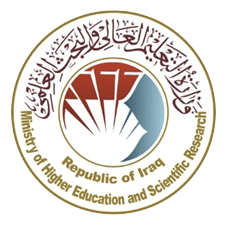 وزارة التعليم العالي والبـحث العلميجـــــهاز الإشـــــراف والتقـــويم العلــميدائرة ضمان الجودة والاعتماد الأكاديمي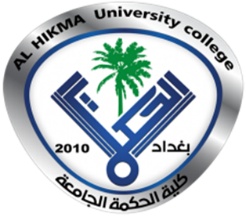 ختم القسم(مصادقة القسم)ختم عمادة الكلية(مصادقة العمادة)المؤسسة التعليميةكلية الحكمة الجامعة (HiUC)القسم العلمي    الدراسات الاسلاميةاسم المقرر (اسم المادة)فقه الجنايات/الرابعأشكال الحضور المتاحةحضوري / الكتروني (عند بعد):نظام المقرر (فصلي/ سنوي)فصليعدد الساعات الدراسية (الكلي)2 ساعة في الاسبوع/ 60 ساعةتاريخ إعداد هذا الوصف         10 /    10/ 2023المعرفةالأهداف المعرفية التي سيكتسبها الطالب:     أ 1- يعرف اهمية دراسة التربية الاسلامية وطرائقهاأ 2- يطلع الى اهم اسباب ضعف الطلاب في الدراسات العليا او البكلوريا   في دراسة مواد الاسلاميةأ 3- يعطي رايه في اهمية دراسة طالب الدراسات العليا اكاديميا ومهنيا     طرائق التعليم (التي تحقق الأهداف المعرفية):  طريقة كلاس روم, الشرح المكثف     للمنهج , المشاركة بين الاستاذ والتلاميذ ومناقشة الموضوع بطريقة علمية.طرائق التعلم (التي تحقق الأهداف المعرفية):  محاضرات على برنامج ميت, الصبورة الصفية, طرح  بعض التجارب  الواقعية للطلاب.طرائق التقييم (التي تحقق الأهداف المعرفية): التقييم العلمي  عن طريق القياس والتقييم و الاسئلة المطروحة في المحاضرة التي تبين الفروقات الفرديةب - المهاراتالأهداف المهاراتية التي سيكتسبها الطالب:ب1 –يرسم جدول موازنة بين التعليم التقليدي والتعليم الالكتروني.ب2 – يناقش الفرق بين التعليم الحديث والتعليم القديم واهم طرق تطوره.ب3 –يعرف  ويتابع  اهم اسباب ضعف طلاب الدراسات في جوانب كثيرة  ومعالجتها.طرائق التعليم (التي تحقق الاهداف المهاراتية): محاضرات على كلاس روم, وبرنامج ميت.طرائق التعلم (التي تحقق الأهداف المهاراتية): اختبارات معلوماته,  اختبارات شفوية.طرائق التقييم (التي تحقق الأهداف المهاراتية): اختبارات مقاليه, كوزات, اختبارات شفويةج- الوجدانية و القيميةالأهداف الوجدانية و القيمية :ج1-تصفية نفس الطلاب ورقيها الى الايمانج2- سمو الطلاب وتحليهم بالخلاق  والصفات الحميدة.ج3-وصول الطلاب الى مرحلة المعرفة والمهارة في نهاية الامر.طرائق التعليم (التي تحقق الأهداف الوجدانية و القيمية): اختبارات مقاليه, كوزات, اختبارات شفويةطرائق التعلم (التي تحقق الأهداف الوجدانية و القيمية): اختبارات معلوماته,  اختبارات شفوية.طرائق التقييم (التي تحقق الأهداف الوجدانية و القيمية):اختبارات من خلال القياس والتقويم, والاسئلة والنشاطات الصفية.د - المهارات العامة والتأهيلية المنقولة( المهارات الأخرى المتعلقة بقابلية التوظيف والتطور الشخصي )د1- مهارة الرد السريع وعدم الخوف من المقابلد2- تطوير مهارات التكنلوجية التي لا نستطيع ان نتحلى عنهاد3- اثبات شخصية المتعلم من خلال مشاركة الفعالة في الصفبنية المقرر ( الفصل الدراسي الاول للنظام ):-بنية المقرر ( الفصل الدراسي الاول للنظام ):-بنية المقرر ( الفصل الدراسي الاول للنظام ):-بنية المقرر ( الفصل الدراسي الاول للنظام ):-بنية المقرر ( الفصل الدراسي الاول للنظام ):-بنية المقرر ( الفصل الدراسي الاول للنظام ):-بنية المقرر ( الفصل الدراسي الاول للنظام ):-الأسبوععدد الساعاتعدد الساعاتمخرجات التعلم المطلوبةتحقيق اهداف (معرفية او مهاراتية او وجدانية والقيمية او مهارات عامة)  اسم الوحدة / أو الموضوعطريقة التعليمطريقة التقييم122تعريف وبيانمعنى الجناية والحدود,والغايةمن العقوبات,في الشريعة الاسلامية والفرق بين الحد والتعزيزمحاضرة مناقشةحلقة نقاشية222عطلة مولد الرسولعطلة مولد الرسول عطلة مولد الرسولعطلة مولد الرسول322تعريف وبيانحد الزنا ,ومشروعيتة,اركان جريمة الزنا وشروطهامحاضرة مناقشةاختبار يومي422تعريف وبيانعقوبة الزنا ومسقطاتها ومايتعلق بها,ادلة اثبات الزناومايتعلق بهامحاضرة مناقشةحلقة نقاشية522تعريف وبيانحد القذف ,مشروعيته,وشروطه ومتعلقاتهمحاضرة مناقشةمناقشة622تعريف وبيانطرق اثبات القذف ومسقطاتهمحاضرة مناقشةحلقة نقاشية722تعريف وبيانحد السرقة,انواعة,حكمها,شروطهامحاضرة مناقشةاختبار يومي822تعريف وبيانانواع الحرز,طرق اثبات السرقة,عقوبة السرقة ومسقطاتهامحاضرة مناقشةاختبار يومي922تعريف وبيانحد الحربة او قطع الطريق,ومشروعيتها وشروطهامحاضرة مناقشةحلقة نقاشية1022تعريف وبيانطرق اثبات قطع الطريق وعقوباته ومسقطاتهمحاضرة مناقشةحلقة نقاشية1122تعريف وبيانحد الشرب,ادلة تحريمية وشروطهمحاضرة مناقشةاختبار يومي1222امتحان شهريامتحان شهري1314152 -  بنية المقرر ( الفصل الدراسي الثاني  للنظام السنوي فقط ) :-2 -  بنية المقرر ( الفصل الدراسي الثاني  للنظام السنوي فقط ) :-2 -  بنية المقرر ( الفصل الدراسي الثاني  للنظام السنوي فقط ) :-2 -  بنية المقرر ( الفصل الدراسي الثاني  للنظام السنوي فقط ) :-2 -  بنية المقرر ( الفصل الدراسي الثاني  للنظام السنوي فقط ) :-2 -  بنية المقرر ( الفصل الدراسي الثاني  للنظام السنوي فقط ) :-2 -  بنية المقرر ( الفصل الدراسي الثاني  للنظام السنوي فقط ) :-الأسبوععددالساعاتمخرجات التعلم المطلوبةتحقيق اهداف (معرفية او مهاراتية او وجدانية والقيمية او مهارات عامة)  مخرجات التعلم المطلوبةتحقيق اهداف (معرفية او مهاراتية او وجدانية والقيمية او مهارات عامة)  اسم الوحدة / أو الموضوعطريقة التعليمطريقة التقييم16تعريف وبيانتعريف وبيانالتعزيز,ودليل مشروعيته,وشروط وجوبه ومقدارهمحاضرة مناقشةحلقة نقاشية17تعريف وبيانتعريف وبيانالقصاص,ودليل مشروعيته,انواع القتلمحاضرة مناقشةاختبار يومي18تعريف وبيانتعريف وبيانالقتل العمد,شروط وجوب القصاص ومسقطاتهمحاضرة مناقشةاختبار يومي19تعريف وبيانتعريف وبيانالقتل شبه العم,والقتل الخطأ,الجناية على مادون النفسمحاضرة مناقشةاختبار يومي20تعريف وبيانتعريف وبيانالديةمحاضرة مناقشةحلقة نقاشية21تعريف وبيانتعريف وبيانالصيال وانواعة,وصورهمحاضرة مناقشةمناقشة التقرير22مناقشة التقريرمناقشة التقريرالبغاة واحكامهمحاضرة مناقشةاختباريومي23تعريف وبيانتعريف وبياناحكام الردةمحاضرة مناقشةاختباريومي24التطبيق252627282930التوقيع:عضوا:التاريخ:  /       /     /2024التوقيع:عضوا:/       /     /2024التوقيع:رئيسا:التاريخ: /       /     /2024